Ballinamere/Durrow Ladies Chairperson Report 2018Ladies Agm report 2018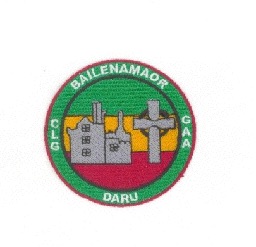 A chaired gael,As the Ballinamere/Durrow ladies sporting year comes to a close, I would like to thank all of you for your cooperation, enthusiasm and assistance throughout the year. At last years AGM I stepped in as chairperson when John Lydon stepped aside and I would like to thank John for all his hard work to date with the club. For me the ladies club completed the jigsaw with sport in Ballinamere and Durrow  by providing a sporting activity for girls in their own communities as there had been a void there for many years. No club can develop without volunteers and we are blessed that in Durrow and Ballinamere that we have many who give up their time to provide coaching organise matches and day trips .Several of our coaches also coach in the boys club as well which is a huge commitment to sport in the area and also to the coaches who have assisted with Offaly ladies teams we say well done . The highlight of my year as chairperson of the club was U8 and U10 blitz which the cub hosted this year in Durrow this year where 120 young girls from 6 clubs attended not only was the football fun but coaches from every age group turned up to help out and this to me is a great measure of the people that are involved in the club. Another great day was had when from we travelled to the ladies all Ireland finals in croke park with players from u12 to minor panels, next year we hope to expand this trip to all age groups in the club .On the playing fields 2018 was a good year with all teams performing well, our u14 and u16 played well in the A championship picking up some silverware on the way .This year we entered a mostly young team in the minor B championship and they went all the way defeating Shamrocks in the county final, this group will be well capable next year when they play in the minor A championship. The younger age groups are all playing well in their games which are in a non competitive  format. U12 championship was abolished in Offaly from last year .A number of our ladies have represented Offaly at underage level in 2018 and I say well done to them for their hard work in reaching that level. Our ladies club could not succeed without the help and support of Ballinamere and Durrow  AA clubs 23 teams not counting adult level use their facilities every week and the Ballinamere / Durrow ladies have always been made welcome. Thanks also to the lads in Durrow who have collected gates and done parking on our behalf . Thanks to Freda in Durrow who organised catering on blitz days in Durrow this year and to crew in Ballinamere who provided the bbq with Owen Buggy and Tom Doyle sponsoring the food. Last but not least I would like to thank Carina for all her hard work throughout 2018 . Thanks also to the minor club who are always there for support. Looking forward 2019 with the Ballinamere / Durrow ladies club .Aidan DoyleChairman . Ballinamere / Durrow Ladies AGM Report on Friday 19th October 2018The Meeting began with an address by the Chairman who thanked everyone for their hard work throughout the year. He went on to thank Marie o’Brien for putting up all the reports in the papers etc. There were 9 people in attendance. There were no apologies received. The Previous Year AGM minutes were read out and proposed by Liam Walsh and seconded by Declan Garvey. There were no matters arising from the Minutes. Aiden Doyle ( The Chairman ) then read out the Chairmans Report. ( attached ) Dermot Cunningham then read out the Secretaries Report as well as the Registra Report. ( both attached ) Team Report were to be included in the Full underage Club AGM Report. Jason Henshaw then went through the Treasures Report. The Club ended up roughly in the same financial position at the end of the year as it was at the start of the year. There was some discussion about running some sort of Funraising for next year and this was item was put back to the New Committee to discuss early next year. Then the Election of Officers took place. The following Officers were duely elected : Chairman - Aiden Doyle proposed by Eoin O‘Ceilleachoir and seconded by Michael Mc Dermott. Vice Chairman – Gay Mc Nally – proposed by Aiden Doyle and seconded by Dermot Cunningham. Secretary – Dermot Cunningham – proposed by John Lydon and seconded by Declan Garvey. Treasurer - Jason Henshaw – proposed by Liam Walsh and seconded by Michael Mc Dermott. Registrar – Dermot Cunningham – proposed by Declan Garvey and seconded by Liam Walsh. Niamh Spollen was deamed elected as Child Welfare Officer. Irish Language & Cultural Officer – Gabriel Keyes – proposed by Aiden Doyle and seconded by Dermot Cunningham. PRO -   Gabriel Keyes -  proposed by Aiden Doyle and seconded by Dermot Cunningham. Eoin O’Ceilleachoir on behalf of the Junior Club thanked the Ladies Club and the Officers for the hard work and wished everyone elected the best of luck for next year. The Chairman then thanked everyone for attending and the meeting was brought to a close.  Signed, Secretary Dermot Cunningham 